ANSØGNING OM TILSKUD TIL RENOVERING AF BOLIG Ansøgningen sendes som sikker post til Vordingborg Kommune på Digitalpost på borger.dkSkriv "Ansøgning til landsbypuljen" i emnefeltet.Så vidt muligt udfyldes alle nedenstående felter:Indsæt gerne et eller flere fotos af bygningen. 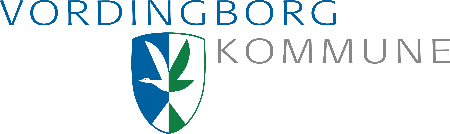 Ejendommens adresseEjer – navn og adresseE-mail og telefonnrDato for ansøgningEjendommens bevaringsværdiOplysningen findes på:
hjemmeside om fredede og bevaringsværdige bygningerBegrundelse for ansøgningenBeskrivelse af omfanget for renoveringenForventet pris for renoveringen